 МБДОУ Пильнинский детский сад №3 «Буратино»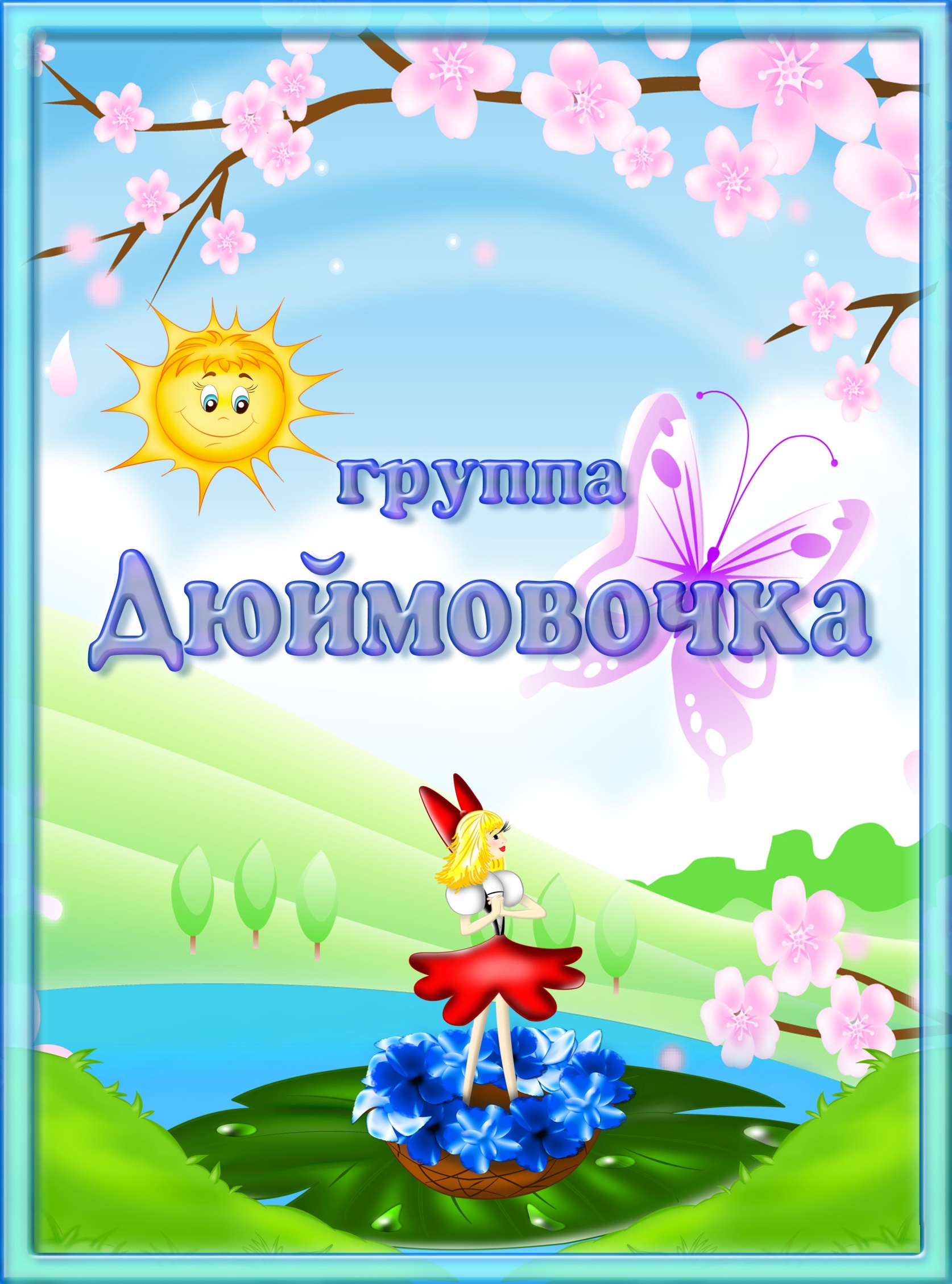 Информационная справка о групповой комнате Развивающая предметно-пространственная среда группыРАЗВИВАЮЩАЯ ПРЕДМЕТНО-ПРОСТРАНСТВЕННАЯ СРЕДА – часть образовательной среды, представленная специально организованным пространством, материалами, оборудованием и инвентарем для развития ребенка дошкольного возраста в соответствии с особенностями каждого возрастного этапа, охраны и укрепления их здоровья, учета особенностей и коррекции недостатков их развития.В группе созданы условия для взаимодействия детей с воспитателем и друг с другом. Мы стараемся обогатить среду такими элементами, которые бы стимулировали познавательную, развивающую, двигательную и иную активность детей. Свободная деятельность детей в развивающих центрах помогает им самостоятельно осуществлять поиск, включаемые в процесс исследования, а не получать готовые знания от педагога. Содержание предметно-пространственной среды соответствует интересам мальчиков и девочек, периодически изменяется, варьируется, по мере возможности обогащается.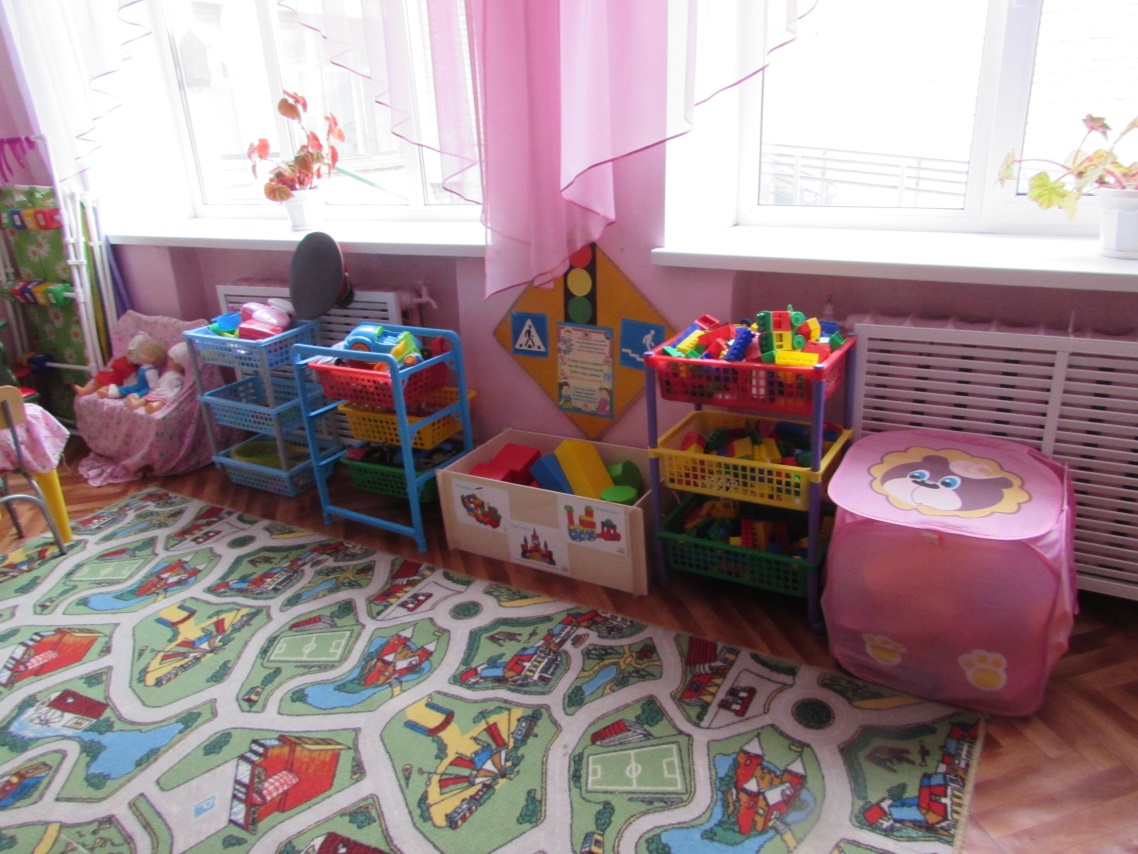 Социально-коммуникативное развитие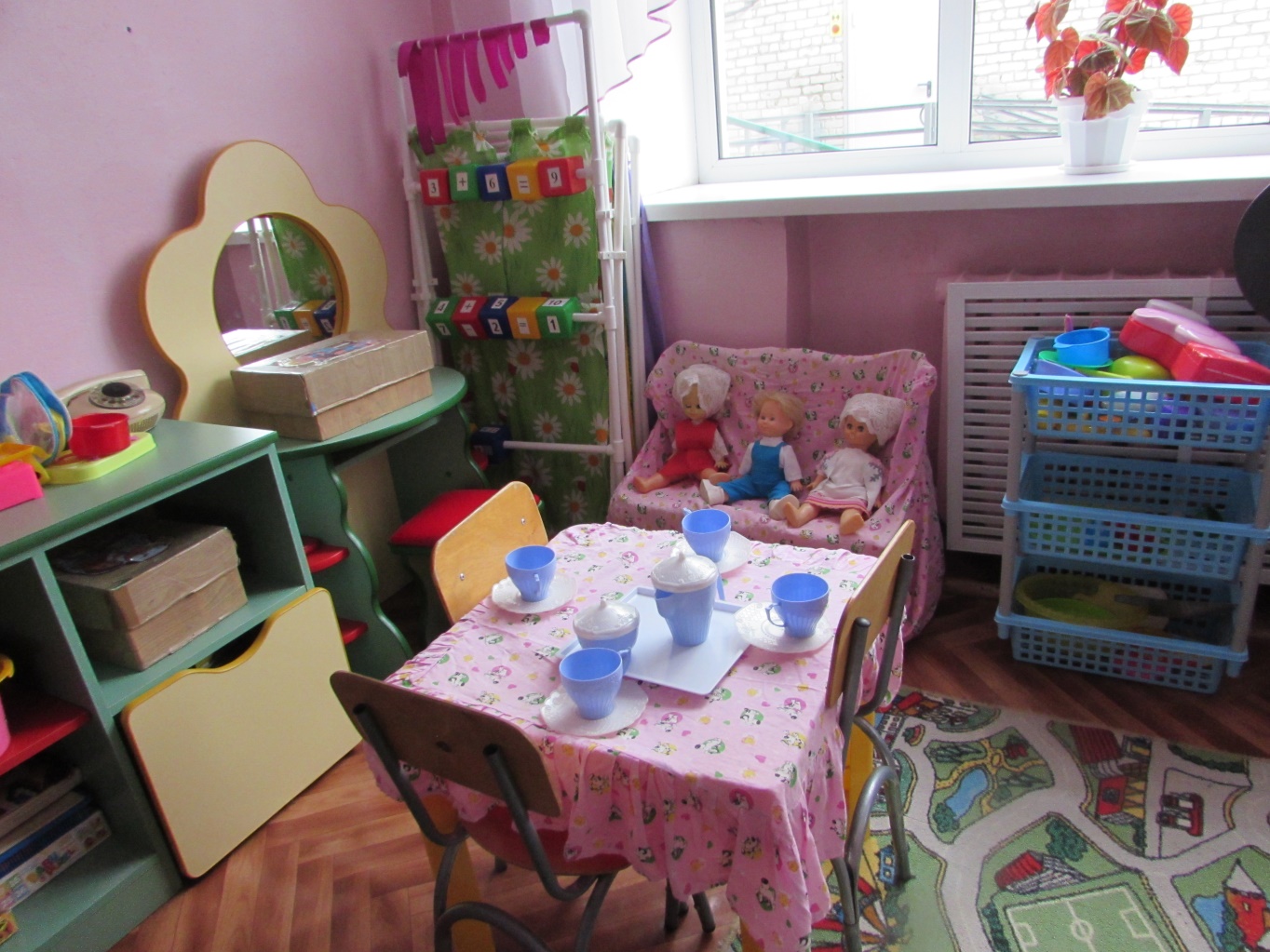 Сюжетно-ролевые игры «Больница»: градусники, шприцы, фонендоскопы, микстуры , таблетки, шпатели; «Магазин»: овощи, фрукты, весы, кассовый аппарат, сумки, корзинки «Парикмахерская»: расчески, ножницы, фены, набор для макияжа, резинки, бигуди «Жилой дом»: мебель(стол, кроватки, диван, кухонный шкаф),бытовая техника(телефон, утюги, стиральная машина, плита), посуда (столовая, чайная)Машины ( легковые, грузовые, трактор, бетономешалка)РульКонструктор «Лего»Кубики (большие и маленькие)Набор строительный пластмассовый Познавательное  развитие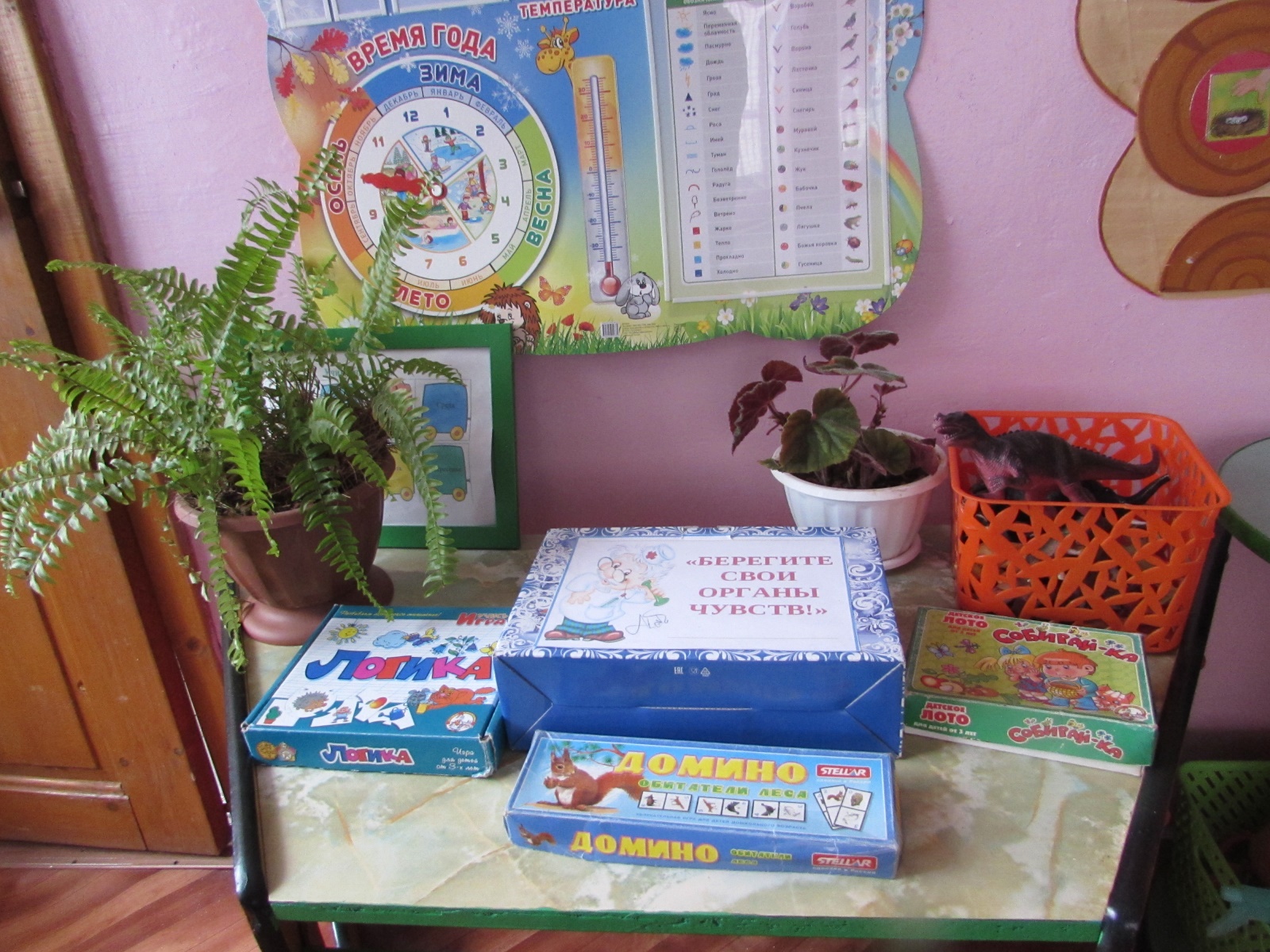 Альбомы:«Времена года» «Дикие животные» «Домашние животные» «Деревья и листья» «Фрукты» «Овощи» «В мире профессий» «Насекомые» «Птицы» «Здоровье и болезнь» «Правила дорожного движения» «Бытовая техника» « Мебель» «Одежда» «Наш посёлок» «Наш весёлый детский сад»Раздаточный материал по ФЭМПГеометрические фигурыОдно и двух полосные карточкиСчетные палочкиЛинейки с геометрическими фигурамиНаборы дид. игрушек «Дикие животные» « Домашние животные»Дидактические пособия «Домашние опасности» «Полезная и вредная еда» «Сигналы светофора» дерево «Времена года» «Части суток» «Календарь природы» Картотека «Эксперименты»Набор для экспериментальной деятельности: подносы, стаканчики, лупы ,ситечки, контейнеры с различными веществами(сахар, мука, глина, песок и др.),шишки, ракушки, камушки Лейкитазики     фартукиДидактические игры «Скажи сколько?» «Собери картинку» «Подбери по цвету» «Разноцветный мир» «Найди похожую фигуру» «Геометрические фигуры» «Воздушные шары» «Кому что нужно для работы»Дорожные знакиСветофорыМакет дороги ЖезлыБизиборд «Автосервис»Бизиборд «Домовёнок»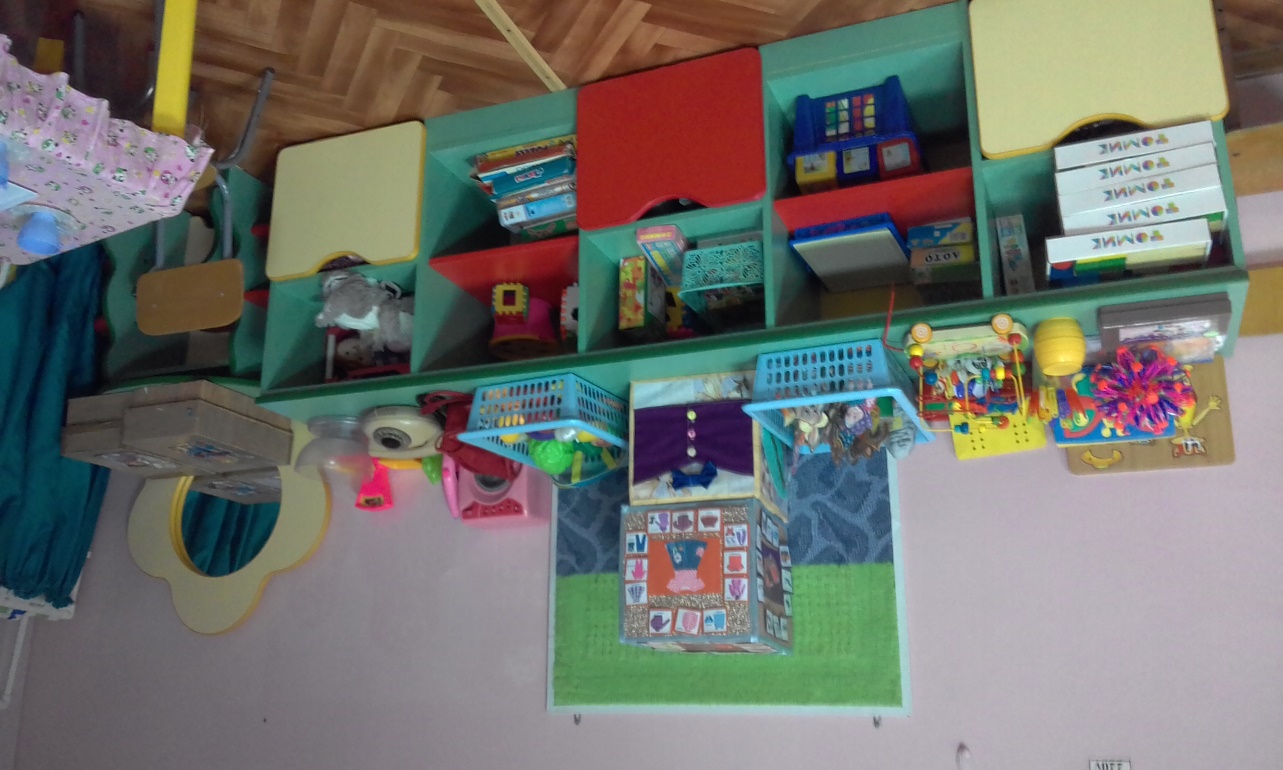 Речевое развитие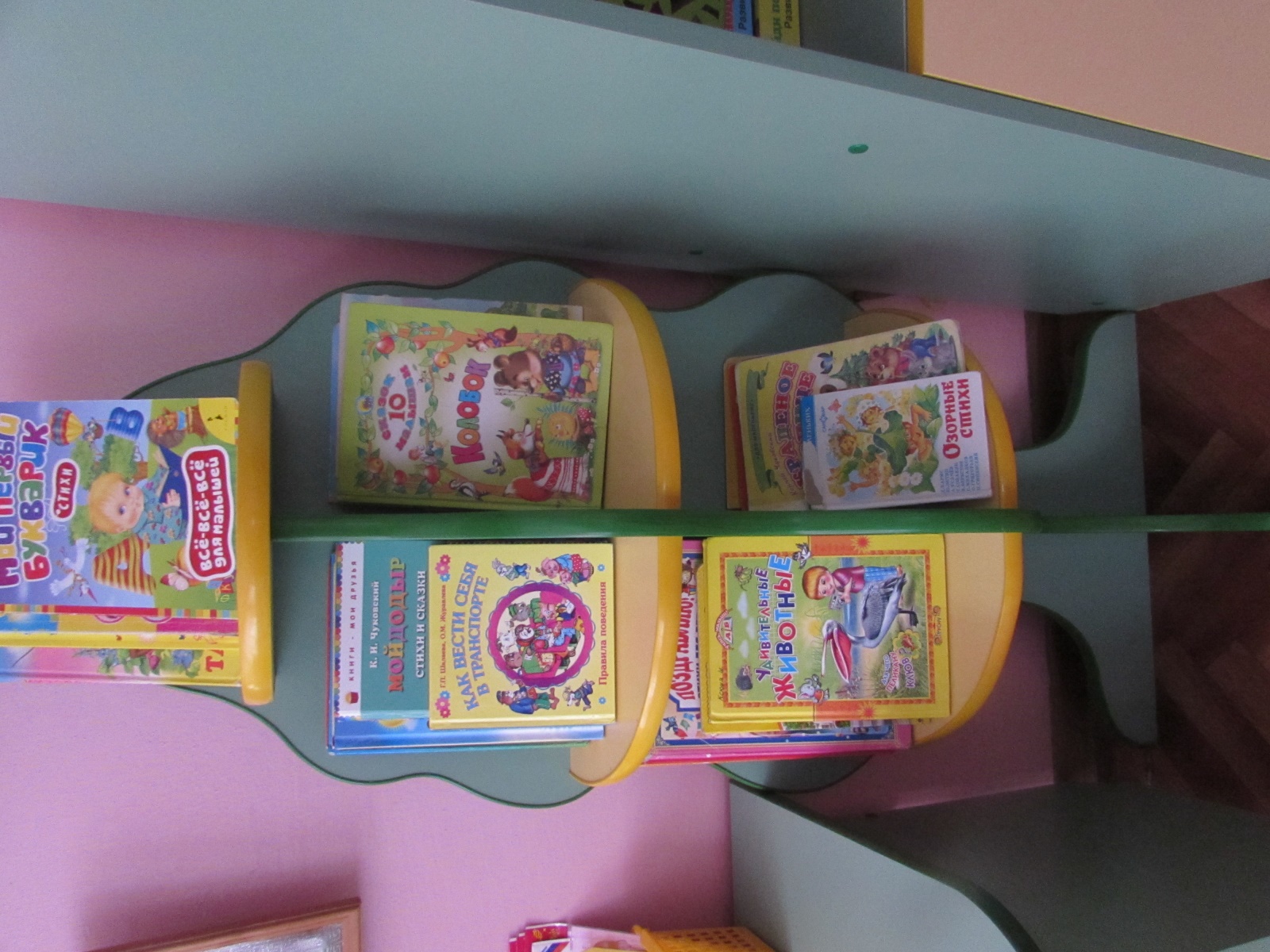 Дидактические игры «Парные картинки» «Чудесный мешочек» «Скажи по- другому» «У кого кто?» «Чьи детки?»Пособия для развития мелкой моторики: «Шнуровка» «Вкладыши» «Разноцветные прищепки» «Весёлые пробочки» «Пазлы» «Мозаика» «Гусеница»Дидактические кубы «Классификатор» «Развивай-ка»Предметные картинки Сюжетные картинкиАльбомы «Загадки» «Чистоговорки» «Любимые  потешки» «Моя семья»Художественная литература: Русский фольклор Песенки, потешки, заклички. «Наш козел…»; «Зайчишка-трусишка…»; «Дон! Дон! Дон!..», «Гуси, вы гуси…»; «Ножки, ножки, где вы были?..», «Сидит, сидит зайка…», «Кот на печку пошел…», «Сегодня день целый…», «Барашеньки…», «Идет лисичка по мосту…», «Солнышко-ведрышко…», «Иди, весна, иди, красна…». Сказки. «Про Иванушку-дурачка», обр. М. Горького; «Война грибов с ягодами», обр. В. Даля; «Сестрица Аленушка и братец Иванушка», обр. А. Н. Толстого; «Жихарка», обр. И. Карнауховой; «Лисичка-сестричка 281 и волк», обр. М. Булатова; «Зимовье», обр. И. Соколова-Микитова; «Лиса и козел», обр. О. Капицы; «Привередница», «Лиса- лапотница», обр. В. Даля; «Петушок и бобовое зернышко», обр. О. Капицы. Фольклор народов мира Песенки. «Рыбки», «Утята», франц., обр. Н. Гернет и С. Гиппиус; «Чив-чив, воробей», пер. с коми-пермяц. В. Климова; «Пальцы», пер. с нем. Л. Яхина; «Мешок», татар., пер. Р. Ягофарова, пересказ Л. Кузьмина. Сказки. «Три поросенка», пер. с англ. С. Михалкова; «Заяц и еж», из сказок братьев Гримм, пер. с нем. А. Введенского, под ред. С. Маршака; «Красная Шапочка», из сказок Ш. Перро, пер. с франц. Т. Габбе; братья Гримм. «Бременские музыканты», нем., пер. В. Введенского, под ред. С. Маршака. Произведения поэтов и писателей России Поэзия. И. Бунин. «Листопад» (отрывок); А. Майков. «Осенние листья по ветру кружат…»; А. Пушкин. «Уж небо осенью дышало…» (из романа «Евгений Онегин»); А. Фет. «Мама! Глянь-ка из окошка…»; Я. Аким. «Первый снег»; А. Барто. «Уехали»; С. Дрожжин. «Улицей гуляет…» (из стихотворения «В крестьянской семье»); С. Есенин. «Поет зима — аукает…»; Н. Некрасов. «Не ветер бушует над бором…» (из поэмы «Мороз, Красный нос»); И. Суриков. «Зима»; С. Маршак. «Багаж», «Про все на свете», «Вот какой рассеянный», «Мяч»; С. Михалков. «Дядя Степа»; Литературные сказки. М. Горький. «Воробьишко»; В. Осеева. «Волшебная иголочка»; Р. Сеф. «Сказка о кругленьких и длинненьких человечках»; К. Чуковский. «Телефон», «Тараканище», «Федорино горе»; Н. Носов. «Приключения Незнайки и его друзей» (главы из книги); Д. Мамин-Сибиряк. «Сказка про Комара Комаровича — Длинный Нос и про Мохнатого Мишу — Короткий Хвост»; В. Бианки. «Первая охота»; Д. Самойлов. «У сло- ненка день рождения». Басни. Л. Толстой. «Отец приказал сыновьям…», «Мальчик стерег овец…», «Хотела галка пить…». Произведения поэтов и писателей разных стран Поэзия. В. Витка. «Считалочка», пер. с белорус. И. Токмаковой; Ю. Ту- вим. «Чудеса», пер. с польск. В. Приходько; «Про пана Трулялинского», пересказ с польск. Б. Заходера; Ф. Грубин. «Слезы», пер. с чеш. Е. Соло- новича; С. Вангели. «Подснежники» (главы из книги «Гугуцэ — капитан корабля»), пер. с молд. В. Берестова. Литературные сказки. А. Милн. «Винни-Пух и все-все-все» (главы из книги), пер. с англ. Б. Заходера; Э. Блайтон. «Знаменитый утенок Тим» (главы из книги), пер. с англ. Э. Паперной; Художественно-эстетическое развитие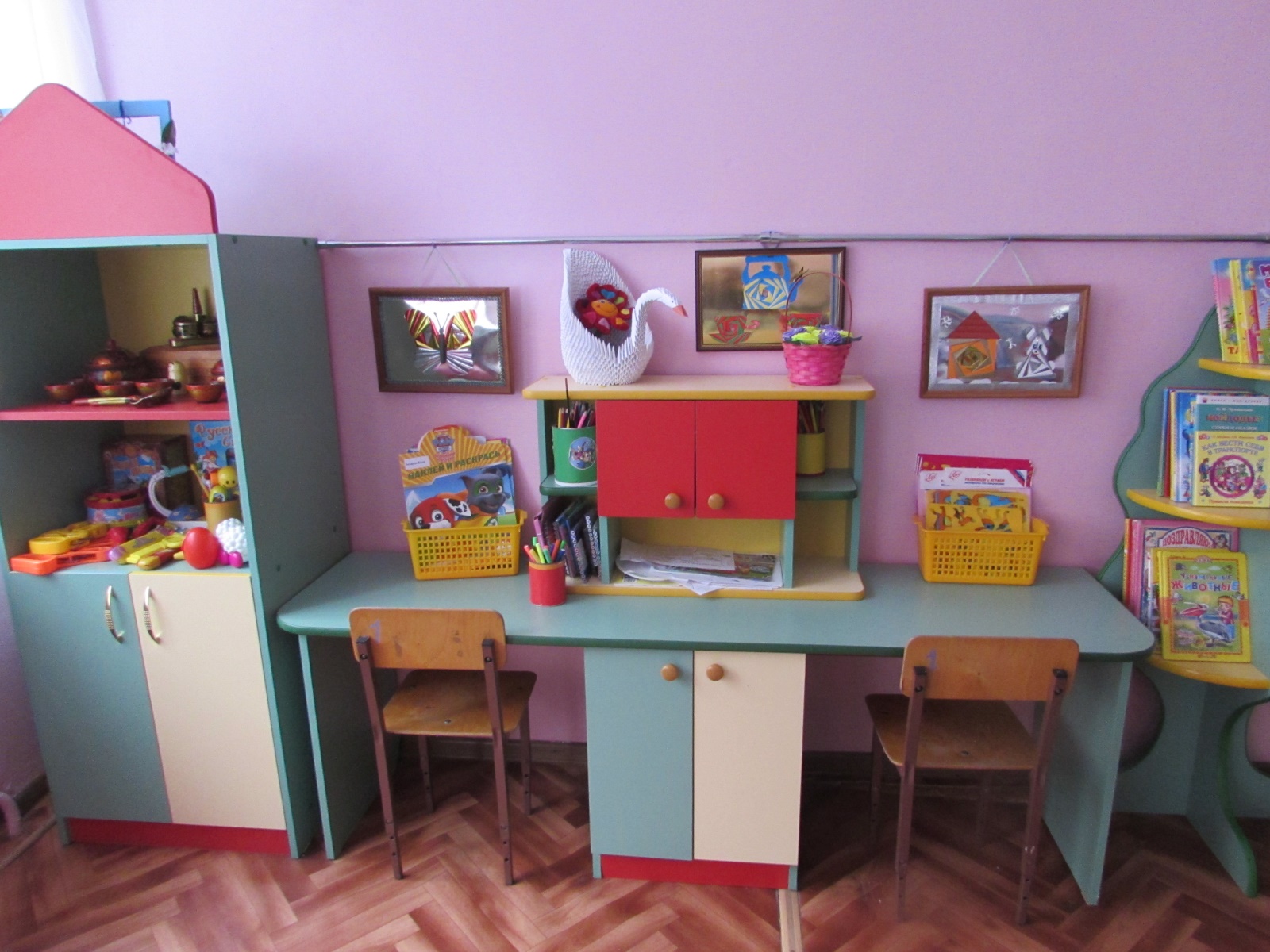 Краски (акварельные,гуашь)ПластилинКисточки Бумага(белая и цветная)Цветной картонЦветные карандашиФломастерыТрафаретыШаблоны для аппликацииДид. пособие «Схемы рисования»ЛЭПБУК «Народное творчество»Дымковские игрушкиХохломская посудаСемёновские матрёшкиРаскраски Перчаточный театрКукольный театрПальчиковый театрТеатр  на стаканчикахПанно из ковролинаТеатр на липучкахМаски Зеркало Костюмы для театрализованной деятельности(накидки, халаты, рубашки, платки, шорты, кепки, шляпы, кокошники)Детские музыкальные инструменты (барабан,бубен, дудочки, труба,металофон,погремушки)Музыкальные дид. Игры «Назови инструмент» «Тихо-громко»Ширма настольная Ширма напольнаяФизическое развитие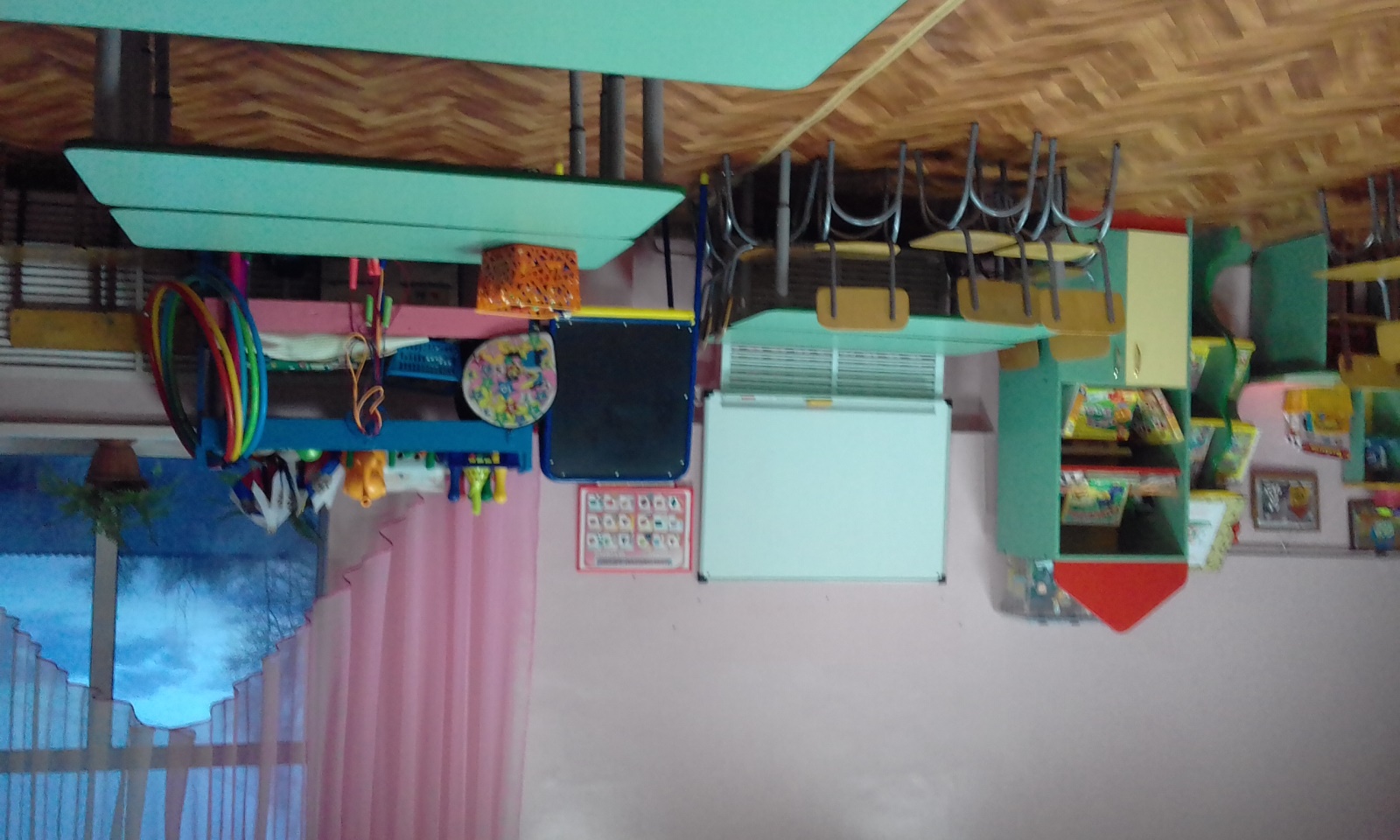 КеглиМячи(большие,средние,маленькие)ФлажкиЛенточкиКосичкиСкакалкиКольцебросыКоврики для профилактики плоскостопияОбручиНабивные мячиМаски для подвижных игрВертикальная цельАльбом «Виды спорта»Картотеки «Хороводные и подвижные игры» «Утренняя гимнастика»Педагоги  и  специалисты, работающие на группеВоспитатели:       Чарыгина Елена АлексеевнаОбразование : высшее профессиональноеСтаж работы:26 летКвалификационная категория: перваяТиханова Юлия ВалентиновнаОбразование : высшее профессиональноеСтаж работы:4 годаКвалификационная категория: первая      Музыкальный руководитель:       Грачёва Елена Александровна         Психолог :        Кузьмичёва Юлия Евгеньевна        Инструктор по ФИЗО:       Ванькова Вера Сергеевна            Помощник воспитателя:           Колганова Наталья АлександровнаИнформационная справка о раздевальной комнате 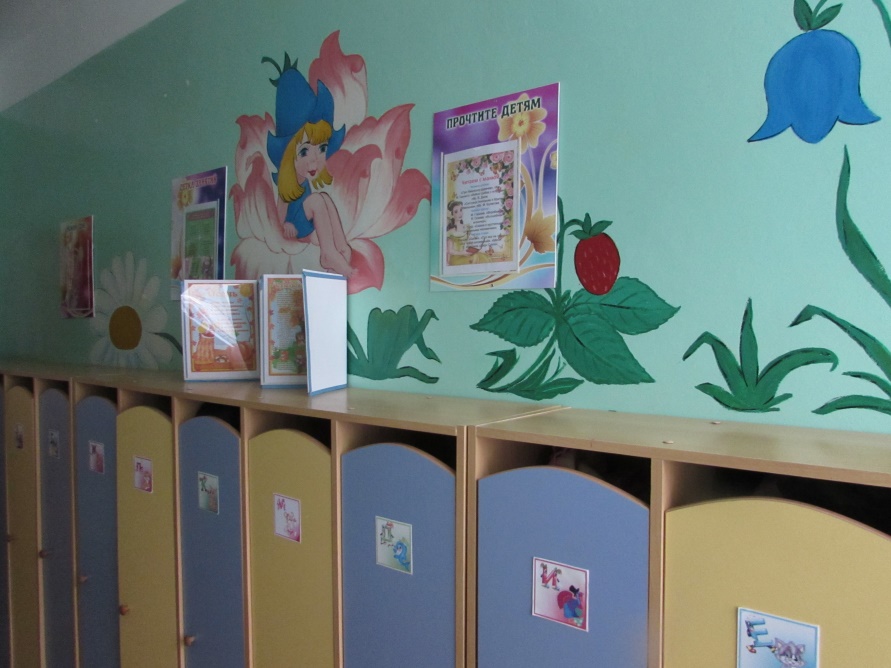 Общая площадь:   кв.м.Освещение: светильник 1 штНапольное покрытие: линолеум.Наличие дневного света: 1 окно.Индивидуальные шкафчики детские для раздевания. 20–шт.Скамейки детские –2шт.Советы, консультации для родителей. Полка для лепки-1 шт.Стенд «Информация»Стенд «Наши занятия»Стенд «Прочтите детям»-1 шт.Стенд «Объявления»1 шт.Стенд «Режим группы»-1 шт.Стенд «Дом  творчества»-1 шт.Стенд «Будь здоров»Вешалка для одежды взрослаяСписок детей на шкафчикиКомнатный термометр.Пожарная сигнализацияПапка - передвижка «Информация о теме периода»Информационная справка Список  детей разновозрастной группы (3-5 лет)МойкаШкаф кухонныйБойлерРаковиныСушилки Комплект посуды 1 шт.1 шт.3 шт.2 шт.на 20 человек.Умывальная комнатаЗеркалоВешалка для полотенецПоддон  для мытья ногРаковины для мытья рук1 шт.20 шт (4*5).1 шт.2 штСпальня Кроватки детские Стол письменныйСтул  20 шт1 шт1 штТуалетная комнатаУнитазы детские2 шт.1Айсина Мирослава2Демидов Никита3Денисова Ксения4Захаров Александр5Захаров Николай6Кабаев Владимир7Корнилов Кирилл8Куколев Александр9Ломакин Савелий10Лашманов Андрей11Мазанкин Михаил12Моторин Дмитрий13Никитин Максим14Панфиров Павел15Санаев Евгений16Сидягин Егор17Соловьёв Егор18Токарева Екатерина19Тян Данил20Тян Ярослав21Усманов Юсуф22Якасова Анна